Klasa: 602-03/24-01-01Urbroj: 2111-24-01-24-1Daruvar, 01. veljače 2024.Na temelju članka 80. Statuta Gimnazije Daruvar, članka 125. Zakona o odgoju i obrazovanju u osnovnoj i srednjoj školi („Narodne novine“ br. 87/08., 86/09, 92/10, 105/10, 90/11, 5/12, 16/12, 86/12, 126/12, 94/13, 152/14, 7/17, 68/18, 98/19, 64/20, 151/22 i 156/23), ravnateljica donosiO D L U K Uo proglašenju nenastavnog dana za učenike 4.BI.Ovom se Odlukom 02. veljače 2024. proglašava nenastavnim danom za učenike 4.B razreda.								II.Shodno obavijesti o bolesti 14 učenika od ukupno 15 učenika navedenog razrednog odjela, donosi se Odluka.III.Ova Odluka stupa na snagu danom donošenja.Ova Odluka objavljuje na oglasnoj ploči i mrežnim stranicama Škole.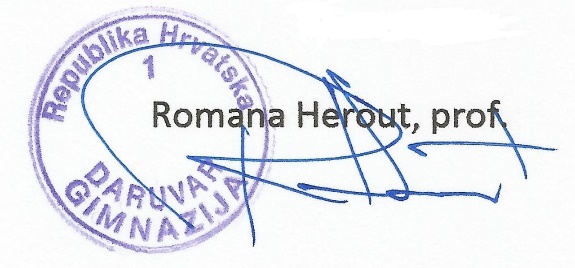 